Ek -3ÖĞRENCİ HEDEF VE EYLEM PLANI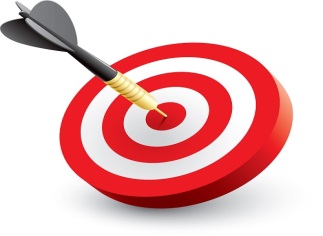 ÖĞRENCİNİNADI	:SOYADI		:SINIFI		:HEDEFİM	:EYLEM PLANI     (HEDEFİME ULAŞMAK İÇİN YAPACAKLARIM)1.2.3.4.5.Kimlerden yardım isteyeceğim?1.                                                                                                                                           Hedefime Ulaştım.                                                                                                                                                             2.Hedefime Ulaşmadım                                                                                                            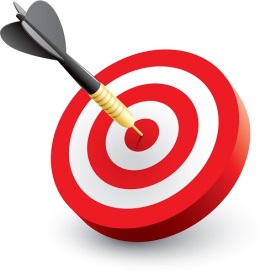 3.